Základní škola Hlubočky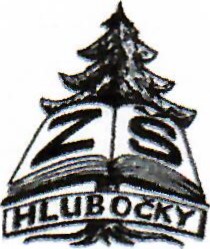 okres Olomouc, příspěvková organizaceOlomoucká 116, 783 61 HlubočkyIČO: 70982040	        e-mail: zshlubocky@zshlubocky.cz     	         telefon: 603 873 490Jméno a příjmení dítěte: ……………………………………………………………..Mám zájem, aby mé dítě navštěvovalo ve školním roce 2024/2025 školní družinu:před vyučováním		ano – ne 			od ….….. hodinpo vyučování			ano – ne			do ……... hodin.Provoz školní družiny:	5.45 – 16.00 Mám zájem, aby mé dítě navštěvovalo ve školním roce 2024/2025 školní jídelnu:ano - neV ……………………. dne ………….				……………………………………….       podpis zákonného zástupce